КЛАССНЫЙ РУКОВОДИТЕЛЬ	ПРОФОРИЕНТАЦИОННЫЕ УРОКИ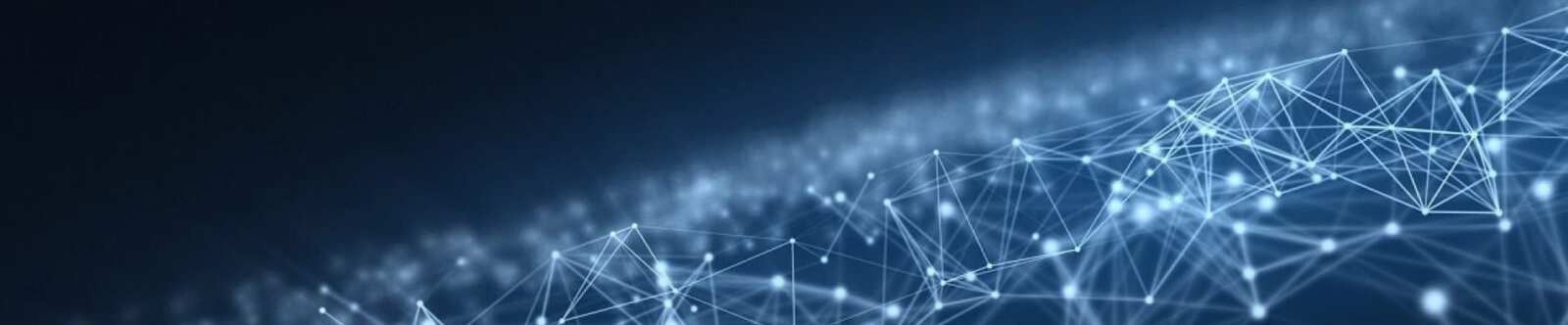 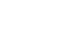 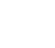 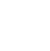 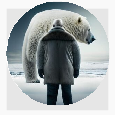 Профессия: журналист —профориентационный урок «Россиямои горизонты»Автор Глеб Беломедведев АПР 9, 2024	 #видео, #журналист, #загадки, #карта памяти, #кроссворд, #облако слов,#пазлы, #поговорки, #полезные советы, #пословицы, #презентация, #профессия, #профориентационный урок, #ребус, #РМГ, #Россия - мои горизонты, #стихотворение, #тесты, #технологическая карта, #чек-лист   Время прочтения: 36 минут(ы)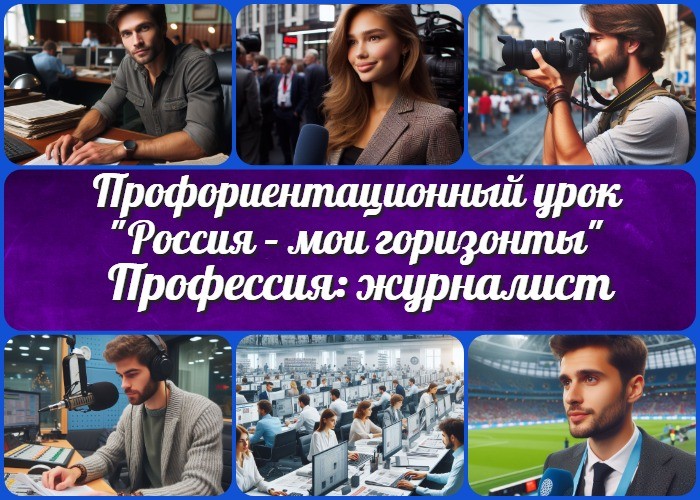 Форма организации урокаПриемы, методы, технологии обучения 19 Прогнозируемый результат20 Предварительная  работа  педагога 21 Оборудование и оформление класса 22 Ход занятия / Ход мероприятияОрганизационный моментВступительное слово классного руководителя 23 Сценарный планБлок 1: общие факты о профессииБлок 2: список профессий в этой отраслиБлок 3: качества, которые помогут в специальностиБлок 4: возможности для развития карьерыСписок ВУЗовБлок 5. ролевая играБлок 6: вопросы и ответы 24  Подведение итогов  занятия 25 Технологическая карта26 Смотреть видео по теме 27 Полезные советы учителю 28 Чек-лист педагога29 Карта памяти для учеников 30 СтихотворениеКроссвордПсихологический тестЗагадкиПословицы и поговорки 35 РебусПазлыОблако словПрезентацияСписок источников и использованной литературыТема 33. Профориентационное занятие«Пробую профессию в креативной сфере»(моделирующая онлайн-проба наплатформе проекта «Билет в будущее»)— четверг, 02.05.2024 (2 мая 2024 года)«Профессия: журналист» — профориентационный урок «Россия – мои горизонты»ВступлениеВыберите похожие названия«Профессия: корреспондент»«Мир медиа: путеводитель по креативной сфере»«Исследование мира журналистики»Возраст детей11-17 летКласс6-11 класс(Шаблон мероприятия. Откорректируйте для своего класса и выберите подходящую активность, соответствующую возрасту детей, внизу конспекта)Дата проведениячетверг, 02.05.2024 (2 мая 2024 года)Календарно-тематическое планирование курса «Россия — мои горизонты»КТП «Россия — мои горизонты»Название образовательного проекта«Билет в будущее»Тип мероприятия— Всероссийский профориентационный урок «Россия – мои горизонты»Уровень[выберите нужный уровень]базовый уровень (рекомендованная учебная нагрузка – не менее 40 часов в год); основной уровень (не менее 60 часов в год);продвинутый уровень (не менее 80 часов в год).Формат профориентационной работыВнеурочная деятельность. (профминимум, внеурочка, РМГ, СПО, профурок)Подходинформационно-обучающий подходСреда профессииКреативная средаКаждый человек уникален, у каждой страны и народа есть своя история и своя культура. Сохранение и развитие этой культуры, возможность самовыражения и духовного развития, возможность просто делать нашу жизнь ярче и веселее – ключевые моменты для любого общества. Поэтому все, что связано с искусством,креативом, творчеством является неотъемлемой частью любого гармоничного социума. Более того, часто в самые тяжелые времена именно искусство становится залогом выживания общества! В эту сферу входит: творчество, изобразительное и прикладное Искусство (изобразительное, артистическое, литература, музыка), дизайн, мода, медиа (средства массовой информации и блогосфера), индустрия развлеченийОтрасли хозяйства: искусство, театр, кино, литература, музеи и библиотеки, музыка, дизайн, медиа и мультимедиа.Читайте также похожий конспект по теме: «Профессия: актёр» Читайте также похожий конспект по теме: «Профессия: дизайнер»ЦелиПознакомить учащихся с основными аспектами профессии.Поддержать интерес учащихся к медиа-индустрии и возможным карьерным путям.Развить критическое мышление и навыки анализа информации.ЗадачиИзучение основных функций и характеристик данной специальности. Обсуждение возможных специализаций и областей деятельности в этой сфере. Проведение ролевой игры для понимания ежедневной работы специалиста.Ответы на вопросы учащихся и обсуждение их интересов и вопросов по теме.Форма организации урокавнеурочная деятельностьПриемы, методы, технологии обученияпрезентация, обсуждение, ролевая игра, групповая работа.Прогнозируемый результатУчащиеся получат полное представление о профессии корреспондента, их интерес к этой области увеличится, они смогут определить свои собственные предпочтения и способности в профессиональном выборе.Предварительная работа педагогаПодготовить презентацию, кроссворд, психологические тесты, материалы для ролевой игры и другие активности.Оборудование и оформление классаПроектор, экран, компьютер,плакаты с информацией.Ход занятия / Ход мероприятияОрганизационный моментПрежде чем мы начнем наш увлекательный классный час, давайте проведем перекличку, чтобы убедиться, что все присутствуют. Пожалуйста, ответьте, когда я буду называть ваши имена.(Проводится перекличка)Отлично, спасибо! Теперь я прошу дежурных учащихся подготовить проекционный экран для нашей работы с презентацией.Прежде чем мы перейдем к уроку, я хочу вас попросить отключить мобильные телефоны или перевести их в режим без звука. Это поможет нам быть внимательными и сосредоточенными на материале, который мы сегодня обсудим.Помните, что наш класс — это место, где мы учимся и развиваемся вместе, поэтому давайте уважать друг друга, проявлять внимательность и поддержку в ходе нашего урока.Вступительное слово классного руководителяДорогие ученики!Сегодня мы собрались на профориентационном классном часе, чтобы поговорить о захватывающем мире журналистики. Тема нашего урока — «Профессия: журналист». Эта профессия очень интересна и многогранна, она позволяет быть в курсе событий, делиться информацией с другими людьми и даже формировать общественное мнение.Журналисты играют огромную роль в современном мире, они исследуют события, проводят интервью, анализируют данные и предоставляют нам информацию о происходящем вокруг нас. Мы с вами будем исследовать, что включает в себя эта работа, какие у неё задачи и какие навыки необходимы для успешной карьеры в этой области.Мы также узнаем о различных направлениях журналистики, о возможностях для профессионального роста в этой сфере. В конце урока мы проведем ролевую игру, которая поможет нам лучше понять, как проходит рабочий день репортёра.Я уверена, что это профориентационное занятие будет интересным и полезным для вас, поможет расширить ваши знания о профессиях и определиться с вашими профессиональными интересами. Давайте начнем!Сценарный планБлок 1: общие факты о профессии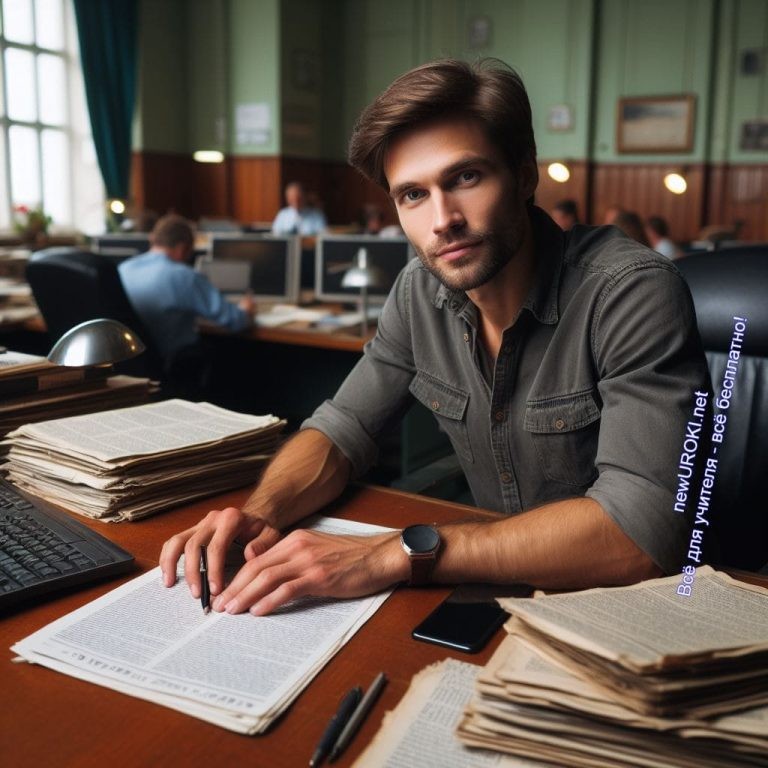 Иллюстративное фото / newUROKI.netЗначение журналистики в современном мире.Журналистика играет ключевую роль в современном обществе, являясь одним из основных инструментов информационного обмена. В современном мире, насыщенном информацией, роль журналиста становится все более значимой. Журналисты выполняют важную функцию передачи информации о событиях, происходящих в мире, анализируют и комментируют новости, предоставляют публике различные точки зрения на актуальные проблемы.Одним из важных аспектов значимости журналистики является ее роль в формировании общественного мнения. Корреспонденты освещают различные социальные, политические и экономические аспекты жизни, что позволяет обществу быть информированным и принимать обоснованные решения. Благодаря своей деятельности они способствуют развитию гражданского общества, поддерживают прозрачность власти и борются за соблюдение прав человека.Кроме того, журналистика играет важную роль в обеспечении свободы слова и свободы прессы. Журналисты часто выступают в роли защитников свободы информации и прав человека, расследуют коррупцию и злоупотребления властью, освещают конфликты и проблемы в обществе.Важным аспектом этой сферы деятельности является также ее мультиплатформенность. С развитием интернета и социальных сетей, репортёры используют различные средства передачи информации, включая печатные издания,телевидение, радио, онлайн-платформы, блоги и социальные медиа. Это позволяет им достигать аудитории на разных платформах и расширять свое влияние.Таким образом, эта специальность имеет огромное значение в современном мире, играя роль информационного моста между событиями и обществом, а также способствуя формированию общественного мнения и поддержанию принципов демократии и свободы слова.Чем занимается журналист?Журналист — это профессионал, который занимается сбором, анализом, обработкой и передачей информации об окружающем мире. Он играет ключевую роль в информационном пространстве, являясь посредником между событиями и обществом.Одним из основных аспектов работы журналиста является сбор информации. Эти сотрудники активно следят за событиями, происходящими в мире, проводят интервью с различными людьми, экспертами. Они используют различные методы и инструменты для получения актуальных новостей, включая интервьюирование, наблюдение, анализ документов и данных.После сбора информации репортёры переходят к ее анализу и обработке. Они выявляют основные факты, выделяют ключевые моменты, проводят анализ данных и делают выводы. Важным аспектом работы является проверка достоверности сведений и их подтверждение из различных источников.Следующим этапом работы является подготовка материала для публикации или трансляции. Они выбирают подходящий формат (статья, репортаж, интервью, видеорепортаж и т. д.), структурируют информацию и оформляют материал в соответствии с жанровыми требованиями и стандартами профессии.После этого корреспонденты осуществляют распространение новостей среди аудитории. Они публикуют материалы в газетах, журналах, на веб-сайтах, транслируют по радио или телевидению. Они также используют социальные сети и другие онлайн- платформы для распространения новостей и взаимодействия с аудиторией.Однако эта работа не ограничивается только сбором и передачей сведений. Они также выполняют ряд других функций, таких как аналитика, комментирование событий, поддержание общественного диалога, защита интересов общества и демократии.Журналисты играют важную роль в выявлении проблем и недостатков в обществе, а также в поиске и предложении решений.Таким образом, корреспондент — это профессионал, который занимается сбором, анализом, обработкой и передачей информации об окружающем мире. Его работа важна для общества, так как он помогает людям быть информированными, формировать свое мнение и принимать обоснованные решения.История возникновения и развития профессииИстория возникновения и развития профессии журналиста берет свое начало с появления печатных средств массовой информации. Однако корни этой профессии уходят глубже в историю. В Древнем мире существовали люди, которые занимались сбором, анализом и передачей информации об окружающем мире. Они могли быть известными рассказчиками, послами или хроникерами, которые фиксировали важные события и факты для последующего сообщения обществу.С развитием технологий и общества профессия репортёра стала более организованной и систематизированной. В средние века, с появлением печатной прессы, специальность начала приобретать формы, схожие с современными. Первые газеты и журналы стали публиковать новости, комментарии, аналитические статьи и другие материалы, предназначенные для информирования общественности.С появлением радио и телевидения в XX веке этот труд стал еще более значимым и влиятельным. Средства массовой информации стали широко использоваться для распространения информации по всему миру. Журналисты начали работать в различных медиа — печатных изданиях, радио, телевидении, онлайн-платформах и социальных сетях.После появления и развития интернета и цифровых технологий специальность корреспондента стала еще более разнообразной и доступной. Онлайн-платформы и социальные сети предоставляют корреспондентам возможность мгновенно публиковать материалы, взаимодействовать с аудиторией и получать обратную связь. Цифровые технологии также изменили форматы и жанры журналистики, позволяя создавать мультимедийные материалы, интерактивные репортажи и другие формы контента.Сегодня труд этого профессионала остается одним из самых важных и востребованных в сфере массовой коммуникации. Обозреватели играют ключевую роль в информационном пространстве, формируя общественное мнение, выявляя проблемы и являясь посредниками между событиями и обществом. В то же время, профессия журналиста подвергается изменениям под воздействием технологических и социокультурных трансформаций, требуя от специалистов постоянного развития и адаптации к новым условиям работы.Плюсы и минусы данной работыПлюсыИнтересные задачи: Работа в данной области предоставляет постоянный поток разнообразных задач, включая проведение интервью, сбор информации, написание статей и репортажей. Это делает профессию увлекательной и разнообразной.Возможность влиять на общественное мнение: Специалисты имеют возможность формировать общественное мнение, выявлять проблемы и освещать актуальные события, что дает им шанс оказывать значительное влияние на общественную жизнь.Широкий круг общения: В процессе своей работы они встречаются с различными людьми — от обычных граждан до высокопоставленных чиновников и общественных деятелей, что расширяет их кругозор и позволяет устанавливать полезные контакты.Постоянное обучение: Этот труд требует постоянного обучения и самосовершенствования. Они постоянно изучают новые темы, развивают свои профессиональные навыки и следят за последними тенденциями в медиа.Возможность путешествий: Специалисты часто отправляются в различные регионы и страны для проведения репортажей и исследований, что предоставляет им возможность путешествовать и познавать новые культуры.МинусыВысокая конкуренция: В индустрии высокая конкуренция за вакансии и возможности для публикаций. Это может создавать давление и стресс у специалистов, особенно у начинающих.Неопределенный график: Работа часто связана с нестандартным графиком, неожиданными сроками и необходимостью работать вечерами, выходными и праздничными днями.Высокие требования к результатам: От них часто требуется быстро находить новости и информацию, а также создавать качественные материалы. Это может вызывать стресс и нехватку времени на творческий процесс.Риск низкой оплаты: В некоторых случаях оплата труда может быть недостаточной, особенно на начальном этапе карьеры. Это может быть вызвано как низкими тарифами, так и нестабильностью в индустрии.Этические дилеммы: Специалисты часто сталкиваются с этическими дилеммами, такими как сохранение конфиденциальности источников, балансирование между общественным интересом и личной жизнью субъектов информации, что может создавать моральное напряжение.Мифы о работеЖурналисты всегда работают с интересными событиями и людьми.Этот миф нередко создает ложное впечатление о работе журналиста как об увлекательной и захватывающей. На самом деле, работа корреспондента часто включает в себя рутинные задачи, долгие часы поиска информации, а также обработку и анализ большого объема данных. Встречи с интересными людьми и событиями — скорее исключение, чем правило.Журналистика — простой способ стать известным и влиятельным.Многие могут думать, что публицистика — это легкий путь к славе и влиянию. Однако, чтобы добиться успеха в этой сфере, необходимо не только иметь талант в области коммуникаций и аналитические способности, но и готовность к постоянному обучению, самодисциплине, а также к жесткой конкуренции.Журналисты всегда имеют свободу слова и не подвержены влиянию.Этот миф часто приводит к иллюзии о том, что сотрудники всегда могут свободно выражать свое мнение и не поддаваться на давление со стороны корпораций или владельцев СМИ. Однако на практике они могут сталкиваться с цензурой, ограничениями в доступе к информации и давлением на свою деятельность, что может серьезно ограничивать их свободу действий.Интересные фактыИнтересный факт 1:Репортёры могут работать в самых разных сферах, включая политику, спорт, культуру, науку, технологии и даже космос. Это позволяет им расширять свои горизонты и погружаться в разнообразные темы.Интересный факт 2:Журналистика — это одна из старейших профессий в мире. Первые публицистические материалы появились еще в Древнем Риме и Древней Греции. За много веков эта профессия претерпела значительные изменения, но остается одной из самых важных и влиятельных.Интересный факт 3:В своей работе сотрудники используют различные инструменты и технологии, начиная от пера и бумаги до современных цифровых камер и социальных сетей. Развитие технологий привело к тому, что корреспонденты могут мгновеннопередавать информацию со всего мира и вести прямые трансляции с мест событий.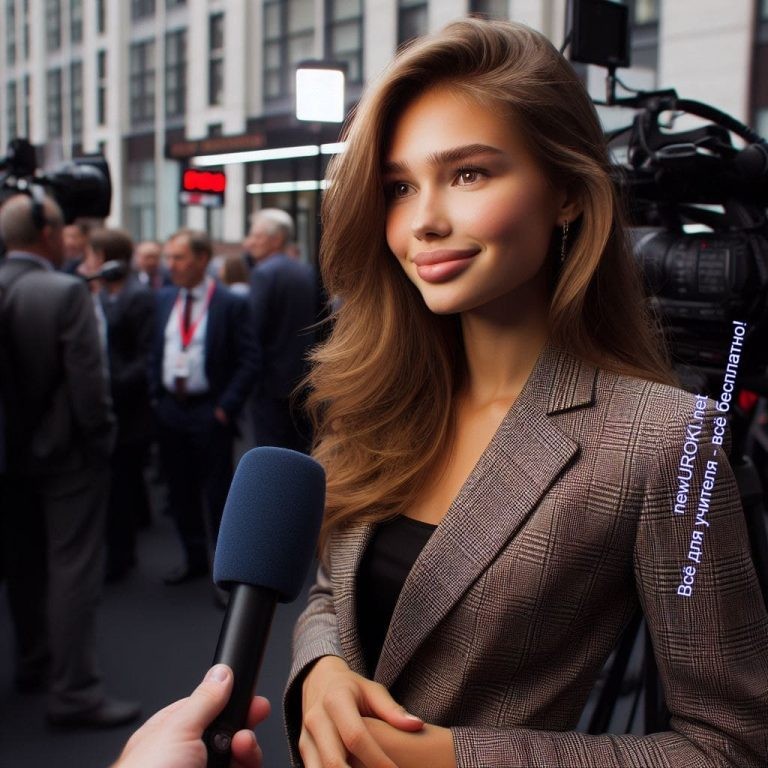 Блок 2: список профессий в этой отраслиИллюстративное фото / newUROKI.netСпециальности в этой отраслиКорреспондент: Основная задача корреспондента — сбор и анализ информации, написание статей или репортажей для различных изданий. Он может работать в различных областях, включая политику, экономику, культуру и общество.Научный журналист: Этот специалист занимается популяризацией научных знаний и открытий. Он разъясняет сложные научные концепции и результаты исследований для широкой аудитории, используя доступный язык.Тележурналист: Тележурналист осуществляет подготовку и проведение съемок для телевизионных программ. Он создает сюжеты, интервьюирует людей, собирает информацию и редактирует видеоматериалы.Арт-журналист: Этот специалист специализируется на написании материалов о культурных событиях, искусстве, литературе и кинематографе. Он проводит интервью с художниками, режиссерами, писателями и другими представителями мира искусства.Фотожурналист: Он занимается созданием фоторепортажей для печатных изданий или онлайн-платформ. Он фиксирует события с помощью камеры, передавая свои впечатления и эмоции через изображения.Корреспондент-международник: Этот специалист специализируется на освещении международных событий и внешнеполитических вопросов. Он можетработать в качестве корреспондента в иностранных странах или освещать международные темы из своей страны.Военкор: Военный корреспондент освещает военные конфликты, армейскую жизнь и военные операции. Он может находиться на передовой и передавать информацию о происходящем в зоне боевых действий.Фотокорреспондент: Фотокорреспондент работает на пересечении фотографии и публицистики, создавая фотоматериалы для печатных изданий, сайтов и социальных сетей.Спортивный обозреватель: Спортивный обозреватель освещает спортивные события, интервьюирует спортсменов и анализирует результаты соревнований. Он может работать как в печатных, так и в электронных медиа.Отрасли, где можно работатьОнлайн СМИ: В современном цифровом мире журналисты активно работают в онлайн-СМИ, таких как новостные сайты, блоги, и другие интернет-платформы. Здесь они публикуют статьи, репортажи, фотоматериалы и видео, обеспечивая широкую аудиторию свежей и актуальной информацией.Информационные агентства: Журналисты могут работать в информационных агентствах, поставляя новости и материалы для международного, национального или регионального распространения. Эти агентства обеспечивают информацией как другие СМИ, так и организации.Корпоративные медиа: Многие крупные компании имеют свои собственные медиа-отделы, где сотрудники работают над созданием внутренних и внешних коммуникаций, разрабатывая материалы для корпоративных журналов, новостных бюллетеней, веб-сайтов и социальных медиа.Газеты и журналы: Традиционные печатные издания до сих пор предоставляют возможности для работы журналистам. Они могут специализироваться на различных тематиках, таких как политика, культура, спорт, экономика и другие.Телевидение: Сотрудники, работающие в телевизионной отрасли, создают новостные сюжеты, интервьюируют гостей, ведут прямые трансляции и разрабатывают программы различных форматов — от новостей до документальных фильмов и ток-шоу.Документальное кино: Эта отрасль предоставляет возможности желающим рассказывать истории через кинематографический формат. Они могут создавать документальные фильмы, сериалы и видеорепортажи на различные темы.Радиостанции: Радиожурналистика остается популярной и предоставляет широкий спектр возможностей для работы, включая подготовку новостных обзоров, интервью, обсуждений, и аудио-репортажей.Фриланс: Некоторые корреспонденты предпочитают работать на фрилансе, предоставляя свои услуги различным СМИ и организациям по мере необходимости, что дает свободу выбора проектов и гибкий график работы. PR и реклама: Рекламщики могут также работать в области PR и рекламы,создавая тексты и контент для рекламных кампаний, пресс-релизов, рекламных статей и других материалов, предназначенных для продвижения продуктов, услуг или мероприятий.Некоммерческие организации: Многие некоммерческие организации, включая благотворительные фонды, общественные ассоциации и НПО, нуждаются в квалифицированных специалистах для освещения своей деятельности и привлечения внимания к социальным проблемам.Педагогика: Некоторые публицисты выбирают путь преподавания, передавая свой опыт и знания молодым людям в университетах, колледжах и профессиональных школах журналистики.Мужские специальности / Женские специальностиСегодня мы говорим о журналистике как о профессии, которая открыта для всех, независимо от пола. В мире журналистики нет принципиальных различий между мужскими и женскими специальностями. Обе категории имеют равные возможности для успешной карьеры в этой области.Традиционно в прошлом женщины чаще занимались печатными изданиями и культурными программами, тогда как мужчины предпочитали работать в жанрах спортивного и политического журнализма. Однако сегодня гендерные границы в в данной профессии стираются, и каждый имеет возможность выбрать направление, которое соответствует его интересам и способностям.Мужчины и женщины могут успешно работать в качестве корреспондентов, редакторов, телевизионных ведущих, фотографов, исследователей, режиссеров и многих других специальностей. Важно понимать, что в этой сфере ценится не столько пол, сколько профессионализм, умение быстро анализировать информацию, писать интересные и объективные материалы, а также умение работать в команде и адаптироваться к быстро меняющимся условиям.Так что не стесняйтесь выбирать профессию публициста, независимо от вашего пола. Важно быть уверенным в себе, стремиться к развитию своих профессиональных навыков и следовать своим мечтам.Примеры известных людей и их вклад в профессиюВладимир Рудольфович СоловьёвРоссийский журналист, радио- и телеведущий. Он стал известным благодаря программе «Вечер с Владимиром Соловьёвым» на телеканале «Россия-1». Владимир получил степень кандидата экономических наук в 1989 году и уехал в США, где преподавал экономику и занимался бизнесом. По возвращении в Россию в 1992 году начал вести бизнес и позднее стал известным на радиостанции «Серебряный дождь» и телеканале «ОРТ». В разные годы он вел программы на различных телеканалах, таких как ТВ-6, ТВС, НТВ, а также радио«Вести FM». С 2022 года он начал вести программу на телеканале «Соловьёв Live». ВикипедияМаргарита Симоновна СимоньянРоссийская журналистка, медиаменеджер. Она является главным редактором государственного телеканала RT с 2005 года и международного информационного агентства «Россия сегодня» с 2013 года. Также она занимает пост главного редактора информационного агентства «Sputnik» с 2014 года.Симоньян начала свою карьеру в 2000 году, освещая войну в Чечне. Она работала в ТРК «Краснодар», ВГТРК, а также была специальным корреспондентом программы «Вести». В возрасте 25 лет ее назначили главой Russia Today (RT). ВикипедияАндрей Николаевич МалаховТележурналист, шоумен, продюсер и актер. Он стал известен благодаря работе на телеканале «Первый канал», где вел различные программы и спецпроекты. С 2017 года он работает на телеканале «Россия-1», ведя программы «Малахов»,«Привет, Андрей!», «Танцы со звёздами» и «Песни от всей души». Он также был главным редактором журнала «StarHit» с 2007 по 2019 годы и преподавал курсы журналистики в РГГУ. ВикипедияБлок 3: качества, которые помогут в специальности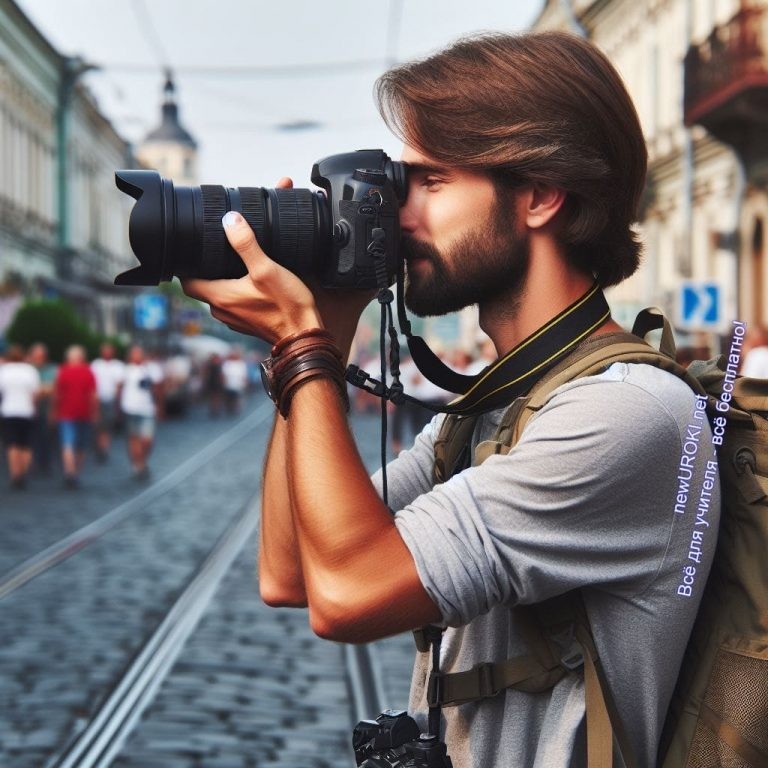 Иллюстративное фото / newUROKI.net10 качеств для этой специальностиКоммуникативные навыки: Журналист должен обладать отличными навыками общения, умением находить общий язык с разными людьми и эффективно передавать информацию.Аналитическое мышление: Необходимо умение быстро анализировать сложные ситуации, выделять ключевые моменты и делать выводы на основе полученных данных.Творческий подход: Важно иметь развитое воображение и способность к творческому мышлению для создания интересного и оригинального контента.Организованность: Репортёр должен быть организованным и уметь эффективно планировать свою работу, чтобы справляться с разными задачами в сжатые сроки.Стрессоустойчивость: В процессе работы могут возникать ситуации, требующие быстрой реакции и выносливости. Корреспондент должен быть способен сохранять спокойствие и профессионализм в стрессовых ситуациях.Умение работать в команде: Корреспондент часто работает в коллективе с другими специалистами, такими как фотографы, видеооператоры и редакторы. Умение эффективно взаимодействовать с коллегами важно для успешного выполнения задач.Точность и внимательность к деталям: Важно быть внимательным к деталям и проверять факты, чтобы избежать ошибок и искажений информации.Адаптивность: Сфера журналистики подвержена быстрым изменениям и требует гибкости и способности быстро адаптироваться к новым условиям и технологиям.Чувство ответственности: Этот сотрудник должен осознавать важность своей работы и быть ответственным за передаваемую информацию.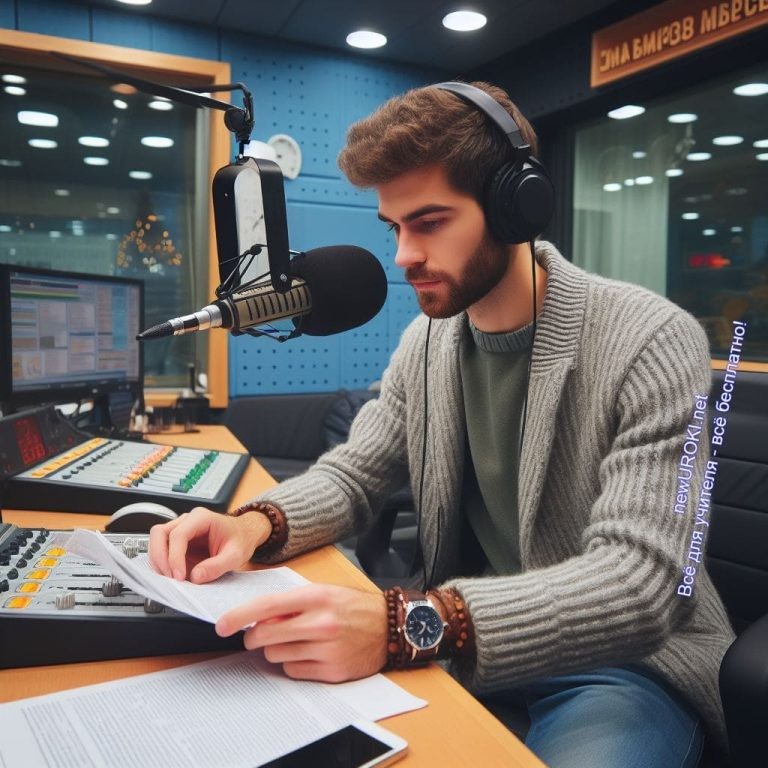 Целеустремленность: Для достижения успеха в публицистике необходимо иметь ясные цели и настойчиво работать над их достижением, даже в случае возникновения трудностей.Блок 4: возможности для развития карьерыИллюстративное фото / newUROKI.netРассмотрение перспектив профессионального ростаСегодня мы обсуждаем важные аспекты профессии журналиста, и одним из ключевых моментов являются перспективы профессионального роста в этой области.Журналистика — это сфера, которая предоставляет множество возможностей для карьерного развития. В зависимости от ваших интересов, навыков и усилий, вы можете выбрать различные пути в этой профессии.Первый шаг на пути к успешной карьере — это получение образования. Многие репортёры начинают свой путь с обучения в университете или колледже, где они изучают основы публицистики, коммуникации, а также приобретают практические навыки в работе с текстами, аудио- и видеоматериалами.После завершения образования предстоит выбор специализации и сферы деятельности. Вы можете работать в печатных изданиях, телевидении, радио, онлайн-журналистике или заниматься фрилансом. Каждая из этих областей имеет свои особенности и возможности для профессионального роста.Журналистика — это также область, которая быстро развивается и изменяется. Современные технологии и социальные медиа открывают новые возможности для творчества и взаимодействия с аудиторией. Вы можете развивать собственный блог или канал в социальных сетях, создавать видеоконтент для YouTube или работать в интернет-изданиях.Кроме того, эта сфера предоставляет широкие возможности для профессионального роста внутри компании. Вы можете начать с должности репортера или корреспондента и постепенно продвигаться по карьерной лестнице до редактора, главного редактора или даже ведущего известного телешоу.Не стоит забывать и о возможностях для обучения и повышения квалификации. Существует множество курсов и тренингов для этих специалистов, которые помогут вам развивать профессиональные навыки и следить за последними тенденциями в этой области.Таким образом, перспективы профессионального роста в журналистике зависят от вашего таланта, усилий и готовности к постоянному развитию. Данная сфера предлагает множество возможностей для самореализации и достижения успеха, и я надеюсь, что кто-то из вас найдет свой путь в этой увлекательной профессии.Практические советы по выбору образовательного путиВыбор пути для того, чтобы стать успешным журналистом, играет ключевую роль в вашем будущем профессиональном развитии. Вот несколько практических советов, которые помогут вам принять осознанное решение:Исследуйте образовательные программы: Изучите различные университеты и колледжи, предлагающие программы по журналистике. Ознакомьтесь с учебными планами, квалификацией преподавателей и рейтингами учебных заведений.Учитесь у лучших: Постарайтесь поступить в учебное заведение с престижной программой по журналистике и известными профессорами, которые сами являются опытными репортёрами.Получайте практический опыт: Помимо теоретического обучения, старайтесь получить практический опыт работы в данной сфере. Присоединяйтесь к школьным газетам или радиостанциям, участвуйте в медиа-проектах и волонтерских инициативах.Развивайте широкий набор навыков: В современном медиа-мире важно обладать не только навыками письма, но и умением работать с фото- и видеоматериалами, а также разбираться в социальных медиа и цифровых технологиях.Не забывайте о специализациях: Разберитесь, какие специализации в журналистике вас наиболее привлекают — это может быть политика, культура, наука, спорт и др. Подберите образовательную программу, соответствующую вашим интересам.Обращайтесь за советом: Не стесняйтесь общаться с профессиональными сотрудниками, преподавателями и консультантами по карьерному росту. Они могут дать вам ценные советы и рекомендации по выбору образовательного пути.Помните, что ваш выбор образовательного учреждения и программы будет иметь важное значение для вашего будущего успеха. Постарайтесь сделать осознанный выбор, учитывая ваши интересы, цели и потенциал.Список ВУЗовРоссийский государственный социальный университетРоссийский университет дружбы народов имени Патриса ЛумумбыРАНХиГС Санкт-ПетербургСанкт-Петербургский университет технологий управления и экономикиСанкт-Петербургский политехнический университет Петра ВеликогоКостромской государственный университетМосковский городской педагогический университетСибирский федеральный университетСевастопольский государственный университетКрымский федеральный университет имени В.И. ВернадскогоБлок 5. ролевая игра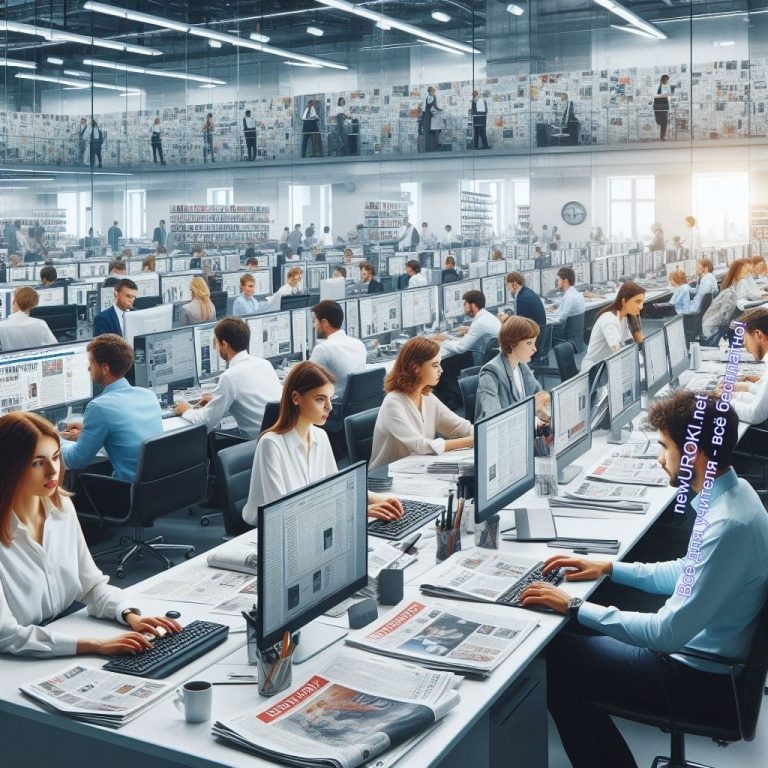 Иллюстративное фото / newUROKI.netРолевая игра «День в жизни журналиста»СценарийВступление: Ведущий объявляет, что сегодня ученики примут участие в ролевой игре«День в жизни журналиста». Каждый участник получает свою роль и задачи на этот день.Распределение ролей:Корреспондент: будет отвечать за сбор информации на месте событий.Редактор: будет принимать материалы от корреспондента, редактировать их и готовить к публикации.Фотограф: будет фиксировать события с помощью фотокамеры. Ведущий новостей: будет представлять информацию перед аудиторией.Интервьюер: будет брать интервью у различных персонажей (можно пригласить других учеников для этой роли).Редактор фотоматериалов: будет обрабатывать и подготавливать фотографии для публикации.Ход игры:Каждый участник выполняет свои обязанности в течение игрового дня. Корреспондент и фотограф отправляются на место события, собирают информацию и фиксируют её в тексте и на фотографиях.Редактор принимает материалы от корреспондента и фотографа, редактирует их, выбирает лучшие фотографии и готовит новостную статью.Ведущий новостей представляет новости перед аудиторией, используя тексты ифотографии, подготовленные редактором и фотографом.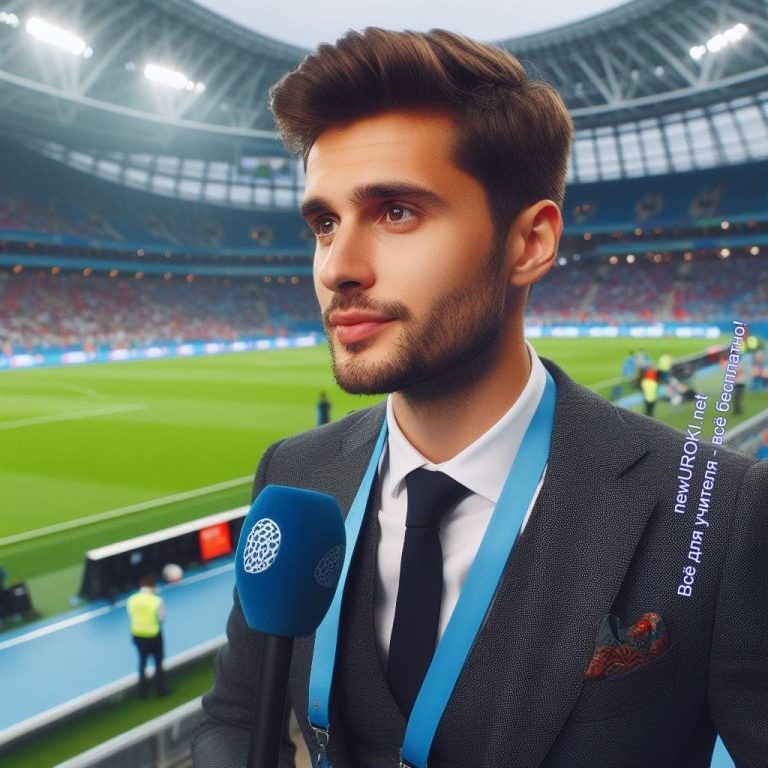 Интервьюер берет интервью у различных персонажей, чтобы получить дополнительную информацию для новостной статьи.Редактор фотоматериалов обрабатывает фотографии, чтобы они выглядели привлекательно и профессионально.Завершение:По окончании игры участники собираются вместе и обсуждают свой опыт. Каждый рассказывает, что ему понравилось в роли, над чем ему пришлось поработать, чтобы улучшить свои навыки.Комментарий для классного руководителяЧтобы ролевая игра прошла успешно, важно заранее раздать роли ученикам и провести репетицию, чтобы все были знакомы с правилами игры и своими обязанностями. Также можно подготовить реквизиты и рекламные материалы, чтобы усилить атмосферу игры.Блок 6: вопросы и ответыИллюстративное фото / newUROKI.netВопросы о впечатлениях и эмоциях от классного часа:Какие моменты в классном часе показались вам наиболее интересными или впечатляющими?Что вызвало у вас наибольший интерес или эмоции в ходе обсуждения профессии журналиста?Вопросы о понимании и усвоении материала:Что вы узнали нового о данной специальности после проведенного классного часа?Какие аспекты профессии оказались для вас наиболее понятными или сложными?Вопросы о профессиональной деятельности:Как вы представляете себе эту работу после изучения данной профессии? Какие навыки или качества вы считаете наиболее важными для успешной карьеры в публицистике?Частозадаваемые вопросы о специальности:Какие возможности для развития карьеры есть у этих специалистов в современном мире?Какие вызовы или трудности могут возникнуть в профессиональной деятельности корреспондента, и как их можно преодолеть?Подведение итогов занятияДорогие ученики!Сегодня мы поговорили о захватывающем и увлекательном мире журналистики. Надеюсь, что наше занятие помогло вам лучше понять эту профессию, ее значение и возможности. Журналистика — это не только профессия, но и стиль жизни, который требует умения анализировать, интерпретировать и делиться информацией с обществом. Независимо от того, выберете ли вы эту профессию в будущем или нет, я уверена, что полученные знания пригодятся вам в любой сфере жизни.Не забывайте развивать свой креативный потенциал, стремиться к новым знаниям и умениям, а главное — следовать своим мечтам и стремлениям. Желаю вам ярких и интересных открытий, успехов в учебе и жизни, а также достижения в выбранной вами сфере деятельности!Помните, что каждый из вас способен на большее, и впереди ждут множество возможностей для самореализации и творчества. Удачи вам во всех ваших начинаниях!Технологическая картаСкачать бесплатно технологическую карту профориентационного урока по теме: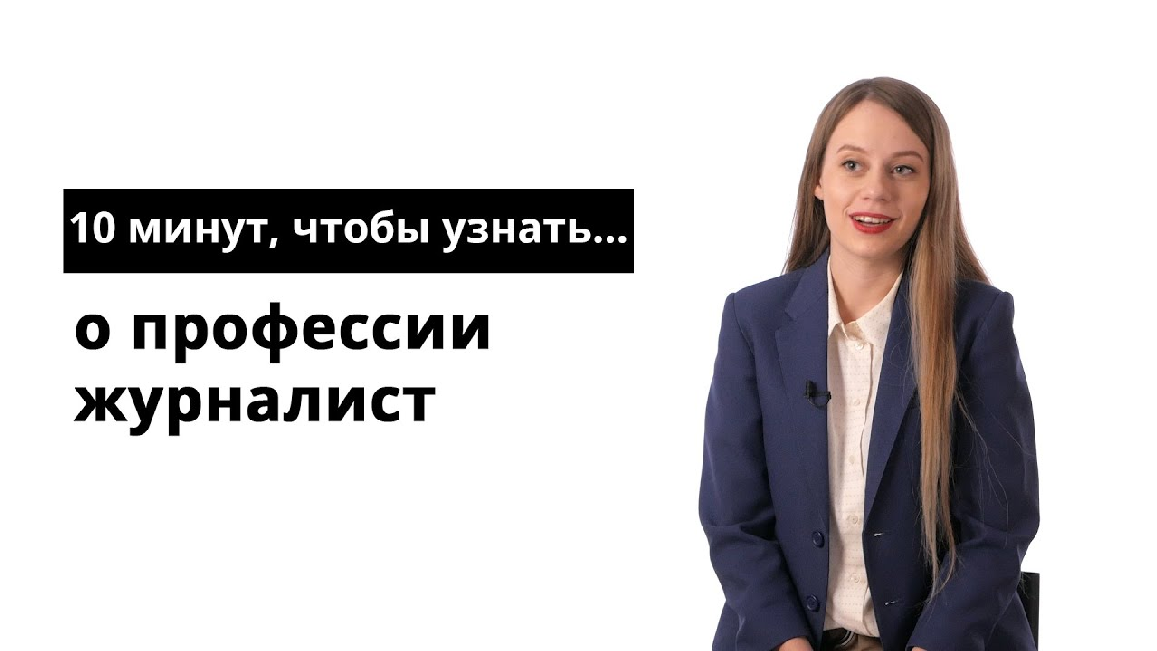 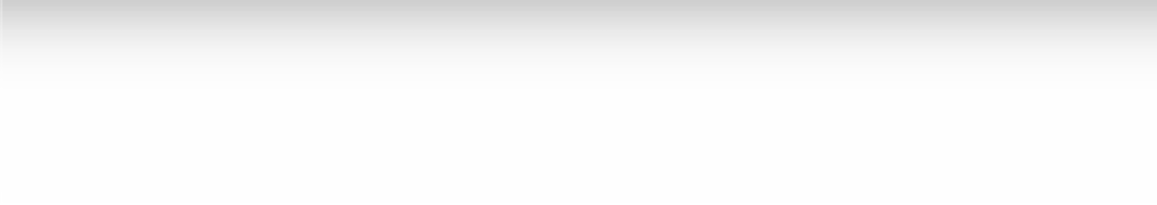 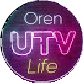 «Профессия: журналист»Смотреть видео по темео профессии журналистПолезные советы учителюСкачать бесплатно 5 полезных советов для проведения профориентационного урока по теме: «Профессия: журналист» в формате ВордЧек-лист педагогаСкачать бесплатно чек-лист для проведения урока профориентации по теме:«Профессия: журналист» в формате WordЧек-лист для учителя — это инструмент педагогической поддержки, представляющий собой структурированный перечень задач, шагов и критериев, необходимых для успешного планирования, подготовки и проведения урока или мероприятия.Карта памяти для учениковСкачать бесплатно карту памяти для учеников для профориентационного урока по теме: «Профессия: журналист» в формате ВордКарта памяти — это методический инструмент, который помогает учащимся структурировать и запоминать ключевую информацию по определенной теме.СтихотворениеИрина Пасканова https://stihi.ru/2019/04/12/905 Журналистом хочу стать! Из цикла Стихи детям Каждый вечер просит мама:«Дочка, дай тетрадный лист». Пишет новости о главном Моя мама-журналист.Я обязанности знаю:Моё дело – не мешать Все события и факты Достоверно освещать.В тайне сохранить источник И за слово отвечать, Делать в органы запросыИ планёрки посещать.Я сама с двух лет пресс-центры Вместе с мамой посещала,А к пяти годам, наверно, Я Закон о СМИ узнала. После школы захожуЯ в редакцию газеты, Между делом просмотрю Вёрстку, правку и макеты. Ждут читатели газету,Как источник новостей, Надо вычитать главреду,Завершить дизайн «Вестей». Потрудились дружно вместе, Номер выпущен в печать, Горожанам наши «Вести» Утром можно почитать.Вот сейчас спешу опять Информацию искать.Снова будем с мамой вместе Создавать газету «Вести».А когда чуть подрасту, Тётю Лену я спрошу,Не возьмёт ли меня в штат, Журналистом хочу стать.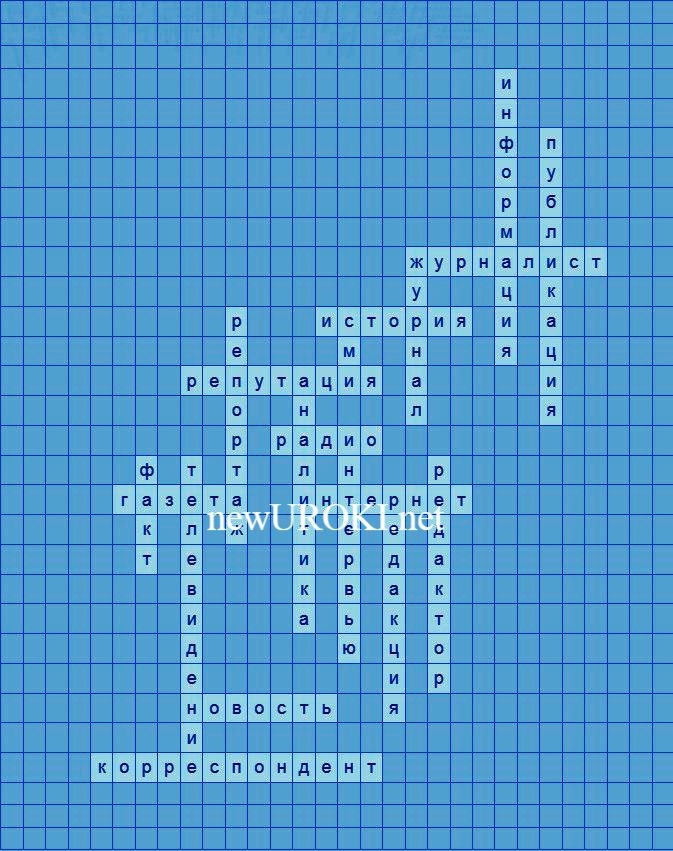 КроссвордКроссвордСкачать бесплатно кроссворд на профориентационный урок «Россия — мои горизонты» по теме: «Профессия: журналист» в формате WORDПсихологический тестКакая деятельность вам кажется наиболее интересной? А) Исследование событий и фактовБ) Работа с текстами и редактирование В) Подготовка и ведение интервьюЧто важнее для вас в процессе работы?А) Быть в курсе всех новостей и событийБ) Точно выражать свои мысли на бумаге или в электронном виде В) Умение убедительно и ясно общаться с людьмиКак вы предпочитаете получать информацию?А) Через чтение книг и статейБ) С помощью интервью и дискуссийВ) Просматривая новости в сети или на телевиденииЧто вы больше цените в своей работе?А) Объективность и достоверность фактовБ) Креативность и оригинальность в выражении мыслей В) Возможность влиять на общественное мнениеКакой стиль работы вам ближе всего?А) Систематичный и методичный Б) Свободный и экспрессивный В) Аналитический и детальныйЧем вы бы хотели заниматься в свободное время?А) Посещать мероприятия и мероприятия Б) Читать или писатьВ) Вести беседы с друзьями или заниматься спортомЧто для вас важнее: быть в центре внимания или оставаться в тени? А) Быть в центре вниманияБ) Оставаться в тени В) Зависит от ситуацииКак вы относитесь к работе в команде?А) Предпочитаю работать в одиночкуБ) Легко нахожу общий язык с коллегамиВ) Могу адаптироваться к разным стилям работы Как вы реагируете на стрессовые ситуации?А) Чувствую себя уверенно и контролирую ситуацию Б) Могу заблокироваться или сильно волноватьсяВ) Ищу креативные способы решения проблемКакие качества вам кажутся наиболее важными для успешной профессиональной деятельности?А) Точность и ответственностьБ) Креативность и изобретательностьВ) Коммуникабельность и умение убеждатьРасшифровка теста: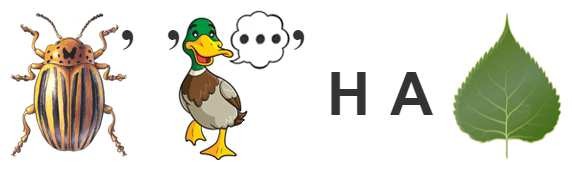 Если вы выбрали больше ответов «А», то вы скорее всего подходите для работы, связанной с исследованием событий и фактов, аналитикой и организацией информации.Если вы выбрали больше ответов «Б», вы, вероятно, больше подходите для работы, связанной с написанием и редактированием текстов, креативной выразительностью и формулированием идей.Если у вас больше ответов «В», то вам, возможно, больше подходит работа, требующая коммуникации, интервьюирования, убеждения и влияния на общественное мнение.ЗагадкиО том, что случилось, первым расскажу, в эфире и на экране я всегда. Что я? (Телевидение)Меня читают, но я не книга, меня смотрят, но я не фильм. Что я? (Газета)Я бегу по воздушным волнам и донесу до вас самые актуальные события. Что я? (Радио)Меня читают, слушают, смотрят, и мои слова могут оказать большое влияние. Что я? (СМИ)Моя задача – выбрать правильные слова, чтобы передать информацию точно и ясно. Кто я? (Редактор)Пословицы и поговоркиУмение наблюдать – ключ к пониманию.Что ни делается, все к лучшему, если делается правильно.Молчание золото, но иногда и слово стоит серебра.Знание – сила, а его распространение – смысл.Трудно начинать, но только начни, и у тебя появится шанс на успех.РебусРебусПазлы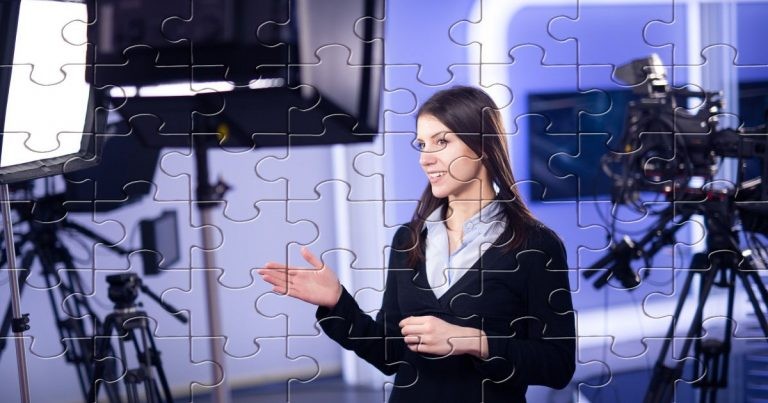 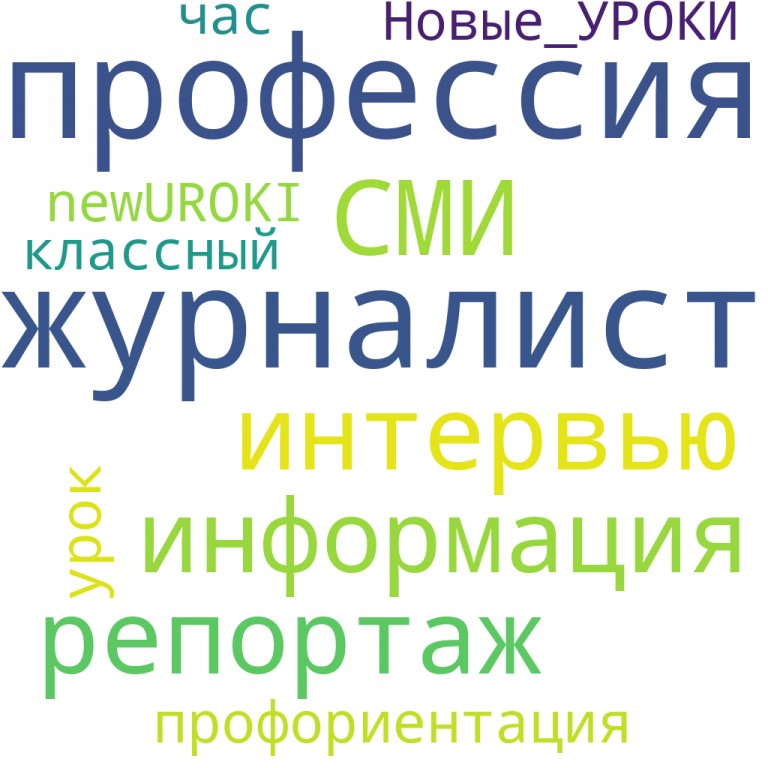 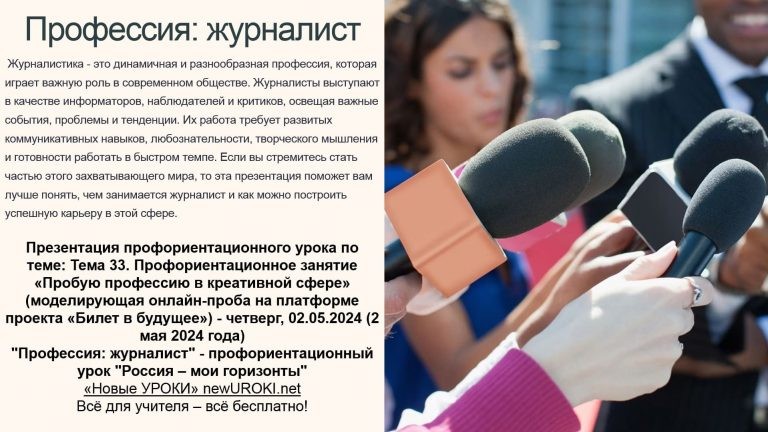 Пазлы(Распечатайте, наклейте на плотную бумагу, разрежьте)Облако словОблако словОблако слов — удобный инструмент на занятии: помогает активизировать знания, подсказывает, служит наглядным материалом и опорой для учащихся разных возрастов и предметов.ПрезентацияПрезентацияСкачать бесплатно презентацию на профориентационный урок «Россия — мои горизонты» по теме: «Профессия: журналист» в формате PowerPointСписок источников и использованной литературыУлькевич А.Б. «Медийная грамотность: основы работы с данными». Издательство«МедиаВек», Москва, 2005. 220 страниц.Феркусов В.Д. «Основы массовой коммуникации: практическое руководство». Издательство «Пресс-Сервис», Санкт-Петербург, 2002. 150 страниц.Харин Г.М. «Коммуникация: от истории до современности». Издательство«ПроБИЗ», Екатеринбург, 1998. 280 страниц.Терехова Е.Н., Николаева О.А. «Этика и правила поведения в медиа». Издательство «Пресс-Инфо», Новосибирск, 2001. 190 страниц.Григорьев С.К. «Телевизионная съемка: от концепции к реализации». Издательство «Медианна», Ростов-на-Дону, 2004. 240 страниц.	0	НРАВИТСЯ	0	НЕ НРАВИТСЯ50% НравитсяИли50% Не нравится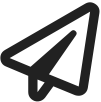 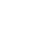 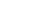 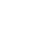 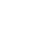 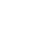 Скачали? Сделайте добро в один клик! Поделитесь образованием с друзьями! Расскажите о нас! Слова ассоциации (тезаурус) к уроку: интервью, газета, журнал, статья, микрофон, прямой эфир, репортаж, журналистское расследование, новости При использовании этого материала в Интернете (сайты, соц.сети, группы и т.д.) требуется обязательная прямая ссылка на сайт newUROKI.net. Читайте "Условия использования материалов сайта"Последний звонок перед стартом!— классный час 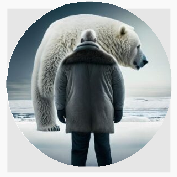 Последний звонок перед стартом! — классный час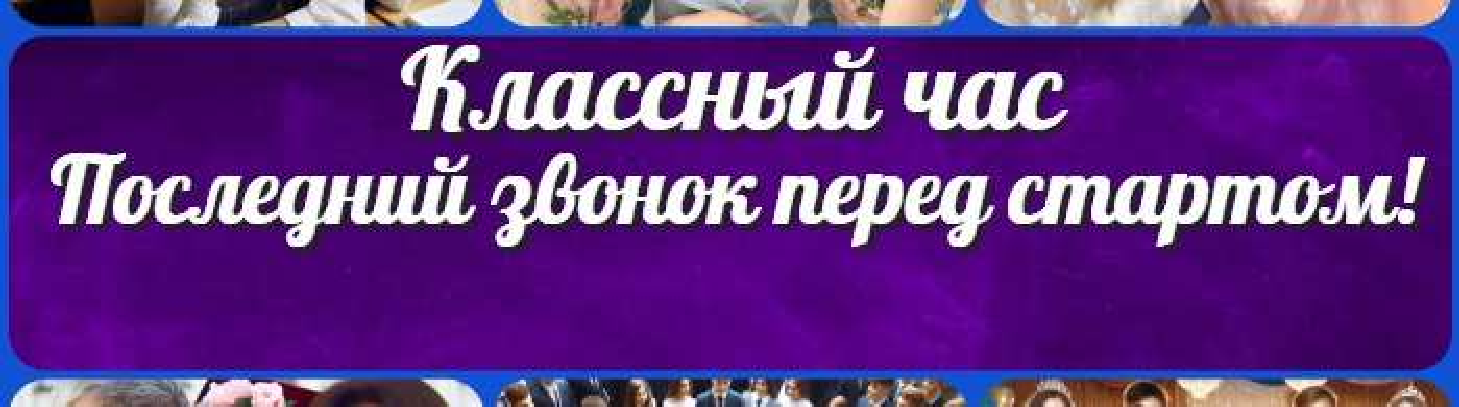 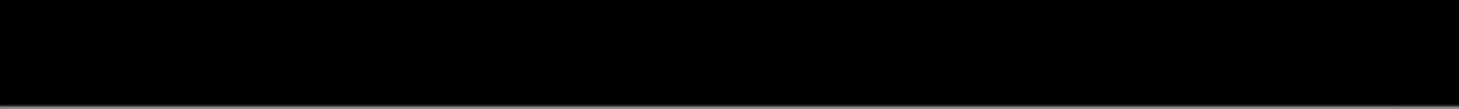 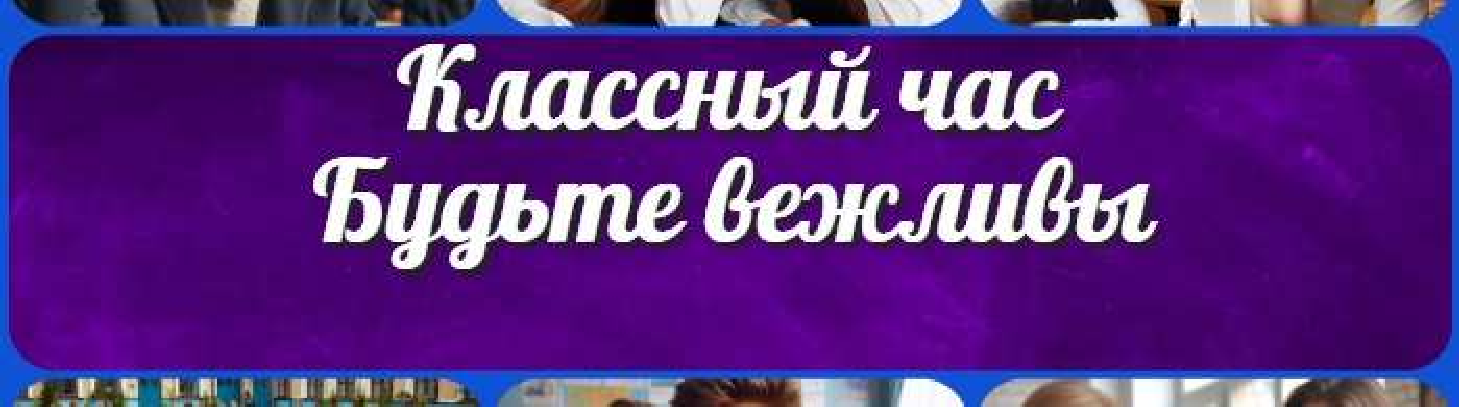 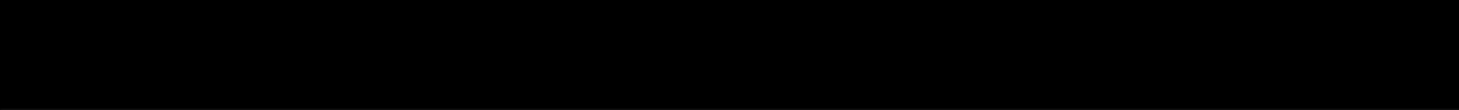 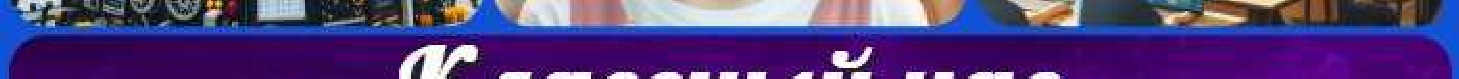 Будьте вежливы — классный час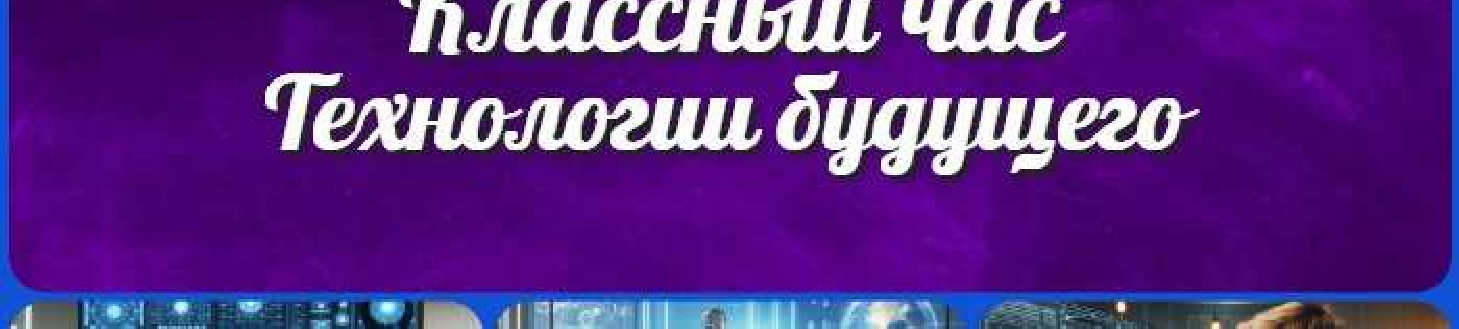 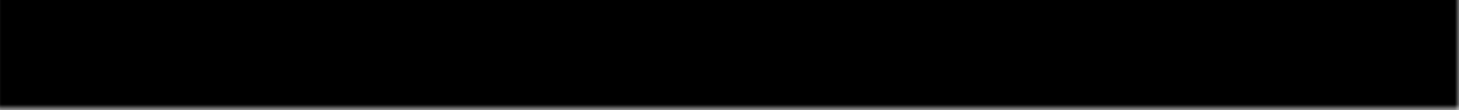 КОНСПЕКТЫ УРОКОВКонспекты уроков для учителя АлгебраАнглийский языкАстрономия 10 классБиблиотекаБиология 5 классГеография 5 классклассклассклассклассклассГеометрияДиректору и завучу школы Должностные инструкцииИЗОИнформатика ИсторияКлассный руководитель 5 класскласскласскласскласскласскласс Профориентационные урокиМатематика Музыка Начальная школа ОБЗРОбществознание Право ПсихологияРусская литератураРусский язык Технология (Труды)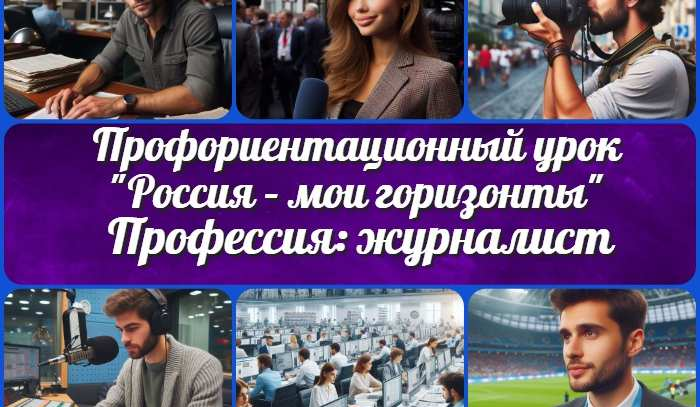 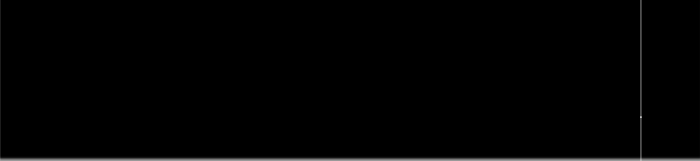 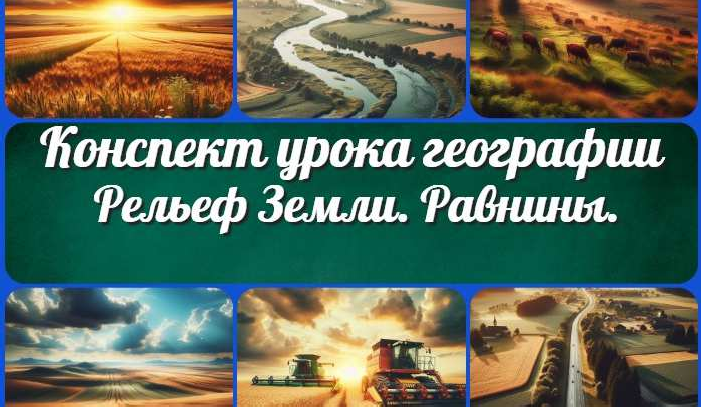 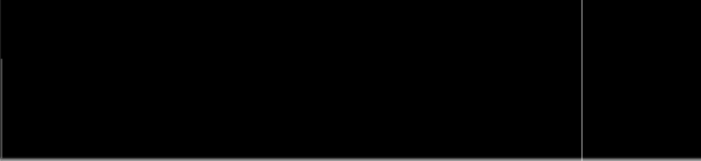 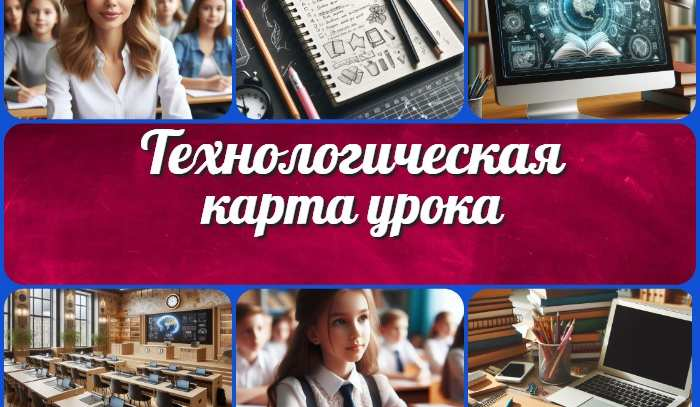 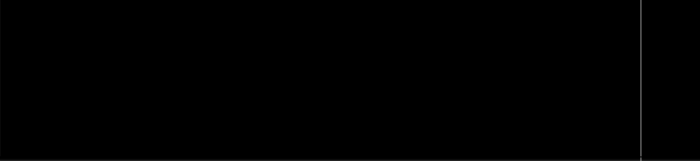 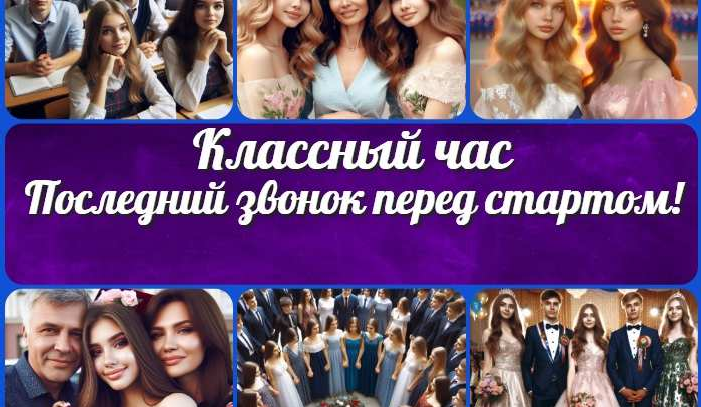 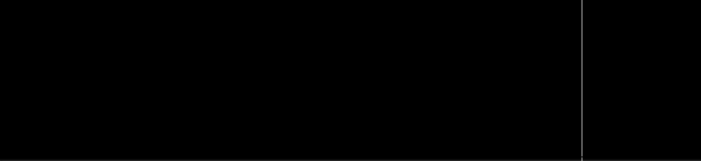 Новый сайт от проекта UROKI.NET. Конспекты уроков, классные часы, сценарии школьных праздников. Всё для учителя - всё бесплатно!Главная	О сайте	Политика конфиденциальности	Условия использования материалов сайтаДобро пожаловать на сайт "Новые уроки" - newUROKI.net, специально созданный для вас, уважаемые учителя, преподаватели, классные руководители, завучи и директора школ! Наш лозунг "Всё для учителя - всё бесплатно!" остается неизменным почти 20 лет! Добавляйте в закладки наш сайт и получите доступ к методической библиотеке конспектов уроков, классных часов, сценариев школьных праздников, разработок, планирования по ФГОС, технологических карт и презентаций. Вместе мы сделаем вашу работу еще более интересной и успешной! Дата открытия: 13.06.2023